Greyhills Academy High SchoolRegular Governing Board MeetingApril 7, 2016     5:00 PM (D.S.T)Proposed AgendaCall Meeting to OrderRoll CallInvocation Approval of AgendaIntroduction of GuestsCall to the PublicApproval of Minutes March 3, 2016 (Regular Meeting)ReportsDepartmentsPrincipalNew Business Action ItemsApproval of Payroll Expenditures Ending March 2016 Approval of Accounts Payable Expenditures Ending March 2016Approval of Budget Report for Month Ending March 2016Approval of 2016 Budget Modifications for Transportation, Facilities, ESS Part B, and Administrative CostApproval of third reading for GAHS Housing Policy and Procedure ManualApproval of third reading for Quarters Lease Agreement/2015-2016 Rental AgreementApproval of final reading for GAHS School Board PoliciesApproval of final reading for GAHS Governing Board By-Laws FY 2015-16Approval of 21st CCLC Summer Enrichment Program from May to June 2016Next Board Meeting:  Thursday, May 5, 2016 at 5:00 PM (D.S.T.)Adjournment(The governing board may go into executive session to discuss personnel and legal matters.)Approval to Post Agenda:_____________________________ Date: __________________			           Dr. Loren Hudson, Principal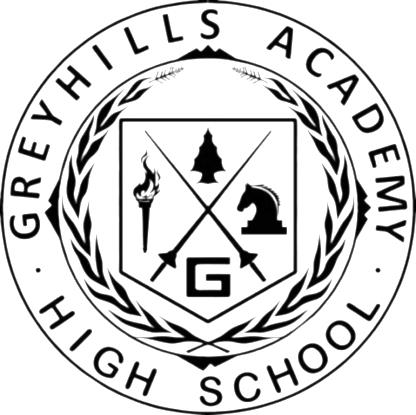 